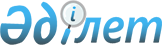 О некоторых вопросах оценки доказательств по уголовным деламНормативное постановление Верховного Суда Республики Казахстан от 20 апреля 2006 года N 4.
      В целях единообразного применения уголовно-процессуального закона по оценке доказательств по уголовным делам, пленарное заседание Верховного Суда Республики Казахстан ПОСТАНОВЛЯЕТ:
      1. Орган, ведущий уголовный процесс, при оценке доказательств по уголовным делам обязан строго соблюдать принципы, установленные Конституцией Республики Казахстан и нормами Уголовно-процессуального кодекса Республики Казахстан (далее - УПК). 
      Нарушения принципов уголовного процесса, в зависимости от их характера и существенности, влекут последствия, указанные в статье 9 УПК. 
      В этих случаях, суд в приговоре (постановлении) должен мотивировать характер и существенность нарушенного принципа. 
      2. В соответствии с частью первой статьи 111 УПК, доказательствами по делу являются законно полученные фактические данные, на основе которых в определенном уголовно-процессуальным законом порядке орган, ведущий уголовный процесс, устанавливает наличие или отсутствие преступного деяния подозреваемым, совершение или несовершение этого деяния подозреваемым, обвиняемым или подсудимым, их виновность либо невиновность, а также иные обстоятельства, имеющие значение для правильного разрешения дела.
      Правильное разрешение дела должно быть основано только на фактических данных, устанавливаемых показаниями подозреваемого, обвиняемого, подсудимого, потерпевшего, свидетеля, свидетеля, имеющего право на защиту, заключением эксперта, вещественными доказательствами, протоколами процессуальных действий и иными документами. 
      Они могут быть получены в ходе оперативно-розыскной деятельности, проверки материалов до регистрации заявления, сообщения об уголовном правонарушении в Едином реестре досудебных расследований, досудебного производства по делу и главного судебного разбирательства.
      Фактические данные, полученные из источников, не предусмотренных законом, не могут признаваться в качестве доказательств.
      Сноска. Пункт 2 с изменениями, внесенными нормативным постановлением Верховного Суда РК от 31.03.2017 № 3 (вводится в действие со дня первого официального опубликования).


      3. Доказательства оцениваются судьей по своему внутреннему убеждению, основанному на их совокупности, руководствуясь при этом законом и совестью. 
      Оценка доказательств по внутреннему убеждению означает, что только судья непосредственно решает вопросы о достоверности доказательства, истинности или ложности содержащихся сведений, достаточности их в совокупности для окончательного, правильного вывода и обоснования решения. 
      Судья оценивает доказательства, руководствуясь законом, то есть, проверяя соблюдение норм права, устанавливающих порядок собирания и закрепления доказательств, допустимость и относимость их к делу. 
      4. При рассмотрении уголовного дела, суд в соответствии со статьей 125 УПК оценивает каждое доказательство с точки зрения относимости, допустимости, достоверности, а все собранные доказательства в совокупности - достаточности для разрешения дела. 
      Орган, ведущий уголовный процесс, не вправе приобщать к материалам уголовного дела фактические данные, не имеющие значение для его разрешения. 
      Суд должен признавать в качестве относимых доказательств те фактические данные, которые подтверждают, опровергают или ставят под сомнение обстоятельства, имеющие значение для дела. 
      Доказательство признается недопустимым, при нарушениях прав человека и гражданина, гарантированных Конституцией Республики Казахстан, установлении обстоятельств, указанных в статье 112 УПК. 
      Решая вопрос о недопустимости доказательств по делу, суд должен в каждом случае выяснить, в чем конкретно выразилось допущенное нарушение. При этом суд не должен допускать случаев необоснованного исключения допустимых доказательств из материалов дела, а также исследования в судебном заседании фактических данных, недопустимых в качестве доказательств.
      Достоверность доказательства определяется путем проверки, сопоставления одних доказательств с другими, с учетом всех обстоятельств по делу. 
      Если собранные доказательства устанавливают указанные в статье 113 УПК обстоятельства, подлежащие доказыванию по уголовному делу, то они считаются достаточными для правильного разрешения дела.
      Сноска. Пункт 4 с изменениями, внесенными нормативными постановлениями Верховного Суда РК от 25.06.2010 № 11 (порядок введения в действие см. п. 2); от 31.03.2017 № 3 (вводится в действие со дня первого официального опубликования).


      5. Суд вправе признать доказательство недопустимым по собственной инициативе или по ходатайству сторон. 
      Ходатайство участника процесса о признании доказательства недопустимым и его исключении должно быть мотивированным и может быть заявлено на любой стадии судебного разбирательства в письменной или в устной форме. 
      Ходатайство, заявленное в письменной форме, приобщается к делу, а устное - заносится в протокол судебного разбирательства. 
      Решение суда по ходатайству о признании доказательства недопустимым, заявленному в стадии предварительного слушания дела или судебного следствия, после исследования и оценки оспариваемых доказательств, должно быть мотивировано в приговоре или постановлении суда. 
      Если ходатайство заявлено в ходе судебного следствия и нет необходимости дополнительной проверки оспариваемого доказательства, то суд в совещательной комнате вправе вынести по этому вопросу постановление. 
      6. Если ходатайство об исключении доказательства как недопустимого, заявлено подсудимым, его законным представителем, защитником, по мотиву получения его с нарушением требований закона, то эти доводы опровергаются государственным обвинителем. 
      Если ходатайство по указанным основаниям заявлено государственным обвинителем, частным обвинителем, потерпевшим, гражданским истцом и ответчиком (кроме подсудимого, его законного представителя и защитника) и их представителями, то доказывать свои доводы должен заявивший их участник процесса. 
      7. При рассмотрении дела суду необходимо соблюдать принцип состязательности и равноправия сторон. В соответствии со статьей 23 УПК суд не является органом уголовного преследования, не выступает на стороне обвинения или защиты, а создает необходимые условия для исполнения сторонами их процессуальных обязанностей и осуществления ими своих прав. Лишение сторон возможности представлять материалы и исследовать их в судебном заседании в результате незаконного признания их судом недопустимыми либо не относящимися к делу доказательствами, является существенным нарушением уголовно-процессуального закона, влекущего в соответствии с частью второй статьи 436 УПК отмену приговора.
      Обязанность представлять доказательства, подтверждающие предъявленное подсудимому обвинение, возлагается на обвинителя. 
      Защитник должен использовать все предусмотренные законом средства и способы для надлежащего осуществления защиты подсудимого. 
      Суд не может расширить пределы обвинения и ухудшить положение подсудимого без ходатайства сторон. 
      Сноска. Пункт 7 с изменениями, внесенными нормативными постановлениями Верховного Суда РК от 25.06.2010 № 11 (порядок введения в действие см. п. 2); от 31.03.2017 № 3 (вводится в действие со дня первого официального опубликования).


      8. Суд обязан всесторонне, полно и объективно исследовать представленные сторонами доказательства и оценить их в соответствии с законом. Для правильного разрешения дела, суд правомочен возложить на сторону обвинения обязанность по представлению данных, необходимых для правильной квалификации уголовного правонарушения и назначения наказания (справки о стоимости похищенного, о судимостях, о составе семьи, копию приговора и т.п.), в том числе, характеризующих личность подсудимого. 
      Возложение обязанности на участников процесса по представлению необходимых данных по делу оформляется постановлением суда с указанием срока исполнения. 
      Если стороны заявили ходатайство суду об оказании содействия в получении необходимых документов в связи с невозможностью представить самим, то суд вправе удовлетворить ходатайство либо отказать в его удовлетворении. Решение суда по заявленному ходатайству отдельному обжалованию не подлежит. О несогласии с отказом в удовлетворении ходатайства может быть указано в апелляционной жалобе или ходатайстве прокурора в суд апелляционной инстанции. 
      Суд проверяет доказательства по делу в тех пределах, которые ему представлены сторонами в рамках предъявленного обвинения. 
      При этом суд не должен собирать дополнительные доказательства виновности или невиновности подсудимого, устранять пробелы досудебного расследования.
      Сноска. Пункт 8 с изменениями, внесенными нормативными постановлениями Верховного Суда РК от 31.03.2017 № 3 (вводится в действие со дня первого официального опубликования); от 22.12.2022 № 10 (вводится в действие со дня первого официального опубликования).


      9. При возбуждении уголовного дела по частному обвинению, потерпевший или иное лицо, подавшее жалобу о совершенном преступлении, должны указать, какими доказательствами могут быть подтверждены в суде обстоятельства преступления, виновность лица, подозреваемого в его совершении. 
      В судебном разбирательстве дела частный обвинитель представляет указанные доказательства, которые подлежат оценке судом в соответствии с требованиями уголовно-процессуального закона. 
      По делам частного обвинения фактические данные, полученные потерпевшим (частным обвинителем) либо обвиняемым путем производства аудио и (или) видеозаписи, могут быть признаны доказательствами по делу после их оценки судом с точки зрения их относимости, допустимости и достоверности.
      Сноска. Пункт 9 с изменением, внесенным нормативным постановлением Верховного Суда РК от 22.12.2022 № 10 (вводится в действие со дня первого официального опубликования).


      10. Судам при оценке представленных доказательств по делу необходимо тщательно проверять, были ли соблюдены требования закона, обеспечивающие право подозреваемого и обвиняемого на защиту при их собирании и исследовании. 
      Фактические данные, полученные в ходе проведения процессуальных действий с участием защитника, который на основании статьи 94 УПК подлежал устранению от участия в производстве по делу, в соответствии со статьей 9 УПК признаются недопустимыми в качестве доказательств.
      Если показания подозреваемого, который не был ознакомлен с правом пригласить адвоката и не давать показания против самого себя, в ходе досудебного производства были даны в отсутствие адвоката, то эти показания признаются недопустимыми в качестве доказательств.
      Сноска. Пункт 10 с изменениями, внесенными нормативными постановлениями Верховного Суда РК от 31.03.2017 № 3 (вводится в действие со дня первого официального опубликования); от 22.12.2022 № 10 (вводится в действие со дня первого официального опубликования).


      11. Доказательства, полученные после отзыва прокурором уголовного дела из суда в порядке части шестой статьи 35 УПК для его прекращения, но не прекращенного и направленного для дальнейшего расследования, должны признаваться недопустимыми или состоявшееся производство по делу в этой части недействительным.
      Сноска. Пункт 11 с изменением, внесенным нормативным постановлением Верховного Суда РК от 31.03.2017 № 3 (вводится в действие со дня первого официального опубликования).


      12. Приговор суда нельзя признать законным, если он вынесен только на основании показаний подсудимого или потерпевшего, которые не проанализированы, не сопоставлены на достоверность и не подтверждены другими доказательствами: показаниями свидетелей, протоколами процессуальных действий, заключениями экспертов, вещественными доказательствами и иными документами, кроме случаев рассмотрения дела в сокращенном порядке, предусмотренном статьей 382 УПК.
      Сноска. Пункт 12 с изменением, внесенным нормативным постановлением Верховного Суда РК от 31.03.2017 № 3 (вводится в действие со дня первого официального опубликования).


      13. Оценка показаний свидетеля представляет собой их анализ с целью выявления достоверных сведений о фактах, правильно отражающих обстоятельства дела. 
      Оценивая противоречивые показания различных свидетелей об одних и тех же фактических обстоятельствах, суд должен с помощью других доказательств, анализа противоречий, содержащихся в самих показаниях, разрешить их, указав в судебном акте мотивы, по которым приняты одни и отвергнуты другие показания, как не соответствующие действительности. 
      При отказе свидетеля от дачи показаний в суде в силу части третьей статьи 78 УПК показания, данные им в ходе досудебного расследования, не могут быть оглашены и признаны в качестве доказательств.
      Сноска. Пункт 13 с изменениями, внесенными нормативным постановлением Верховного Суда РК от 31.03.2017 № 3 (вводится в действие со дня первого официального опубликования).


      14. Оглашение показаний потерпевшего или свидетеля, а также воспроизведение видеозаписи и киносъемки их допроса, ранее данных при производстве досудебного расследования или судебного разбирательства, допускается по ходатайству сторон или инициативе суда в случаях, когда между ними и показаниями, данными в суде, имеются существенные противоречия, а также при отсутствии этих лиц в судебном заседании по причине, исключающей возможность явки в суд (если показания были непротиворечивыми, не опровергаются доказательствами и т.д.) при депонировании показаний следственным судьей. 
      Обстоятельствами, исключающими возможность явки лица в судебное заседание, помимо смерти, могут признаваться тяжелое заболевание, продолжительная командировка, выбытие с места жительства и невозможность установления местонахождения лица и т.п. Эти обстоятельства должны быть достоверно подтверждены. 
      Решение о признании обстоятельства, действительно исключающего возможность явки лица в судебное заседание, в каждом случае должно приниматься судом после обсуждения этого вопроса с участниками процесса. 
      Если после предпринятых сторонами и судом мер, невозможно установить местонахождение потерпевшего или свидетеля, показания которых необходимо непосредственно исследовать в судебном разбирательстве (были противоречивы в ходе дознания и предварительного следствия, либо опровергаются другими доказательствами, не соответствуют фактическим обстоятельствам дела и т.д.), то показания, данные этими лицами в досудебном производстве по делу, не могут быть признаны судом в качестве доказательств.
      Сноска. Пункт 14 с изменениями, внесенными нормативным постановлением Верховного Суда РК от 31.03.2017 № 3 (вводится в действие со дня первого официального опубликования).


      15. Показания потерпевшего, свидетеля не могут быть признаны допустимым доказательством, если они основаны на догадке, предположении, слухе, а также в случаях, когда свидетель не может указать источник своей осведомленности; допрос произведен лицом, не имеющим полномочий на совершение процессуального действия по данному делу, либо в неустановленном законом месте и времени (на улице, в кафе, в посторонней квартире, с необоснованным вывозом в другой населенный пункт, в ночное время, непрерывно свыше четырех часов и т.д.), кроме случаев, не терпящих отлагательства. 
      Под случаями, не терпящими отлагательства, следует понимать внезапное возникновение таких обстоятельств, при которых промедление с допросом может повлечь утрату следов преступления, скрытие лиц, его совершивших, невозможность возмещения ущерба, причиненного преступлением. 
      16. Вопросы оценки в качестве доказательства заключения эксперта разъяснены в нормативном постановлении Верховного Суда Республики Казахстан от 26 ноября 2004 года № 16 "О судебной экспертизе по уголовным делам". 
      Заключение эксперта, полученное по результатам экспертизы, назначенной неуполномоченным лицом или проведенной без постановления либо в нарушение иных требований закона (не соблюдена последовательность проведения видов экспертизы и т.д.), не может быть признано допустимым доказательством. 
      При оценке заключения эксперта и установлении расхождения его выводов с другими доказательствами, суд должен разрешить эти противоречия. 
      Пояснения обвиняемого, признавшего вину в совершенном преступлении, данные при проведении экспертизы и отраженные в заключении эксперта, не должны признаваться в качестве доказательства. 
      Заключение эксперта, полученное на основании экспертного исследования объектов, поступивших от органа, назначившего экспертизу, с нарушением целостности упаковки, пломб, печати, в зависимости от существенности и характера нарушений, влияющих на достоверность выводов эксперта, может быть признано недопустимым доказательством. 
      Если в деле имеются несколько заключений экспертов, содержащих различные выводы по одним и тем же вопросам, суду следует оценить каждое из них в совокупности с другими доказательствами по делу. В таких случаях при необходимости возможно назначение новой (дополнительной или повторной) экспертизы. В судебном акте суд обязан привести основания, по которым он при разрешении дела принимает во внимание то или иное экспертное заключение.
      Сноска. Пункт 16 с изменениями, внесенными нормативным постановлением Верховного Суда РК от 22.12.2022 № 10 (вводится в действие со дня первого официального опубликования).


      16-1. Фактические данные, имеющие значение для правильного разрешения уголовного дела, устанавливаются, наряду с другими материалами дела, также и заключением специалиста.
      В соответствии со статьей 80 УПК в качестве специалиста может быть привлечено не заинтересованное в деле лицо, обладающее специальными знаниями.
      Заключение лица, привлеченного в качестве специалиста, не обладающего в исследуемых вопросах соответствующей компетенцией, является недопустимым доказательством.
      Сноска. Нормативное постановление дополнено пунктом 16-1 в соответствии с нормативным постановлением Верховного Суда РК от 22.12.2022 № 10 (вводится в действие со дня первого официального опубликования).


      16-2. Участие по уголовным делам эксперта либо специалиста для дачи заключения производится на основании постановления органа, ведущего уголовный процесс, с указанием в нем данных о компетентности эксперта, специалиста на проведение соответствующих исследований по делу. 
      Участники уголовного процесса при ознакомлении с постановлением о назначении экспертизы либо привлечении специалиста вправе на основании пункта 2) части первой статьи 92 и пункта 4) части первой статьи 93 УПК заявлять отвод эксперту, специалисту по основаниям их некомпетентности. По результатам рассмотрения заявленного отвода орган, ведущий уголовный процесс, выносит постановление об его удовлетворении либо отклонении. Отклонение заявленного отвода должно быть мотивировано.
      Если в постановлении органа, ведущего уголовный процесс, не были указаны сведения об эксперте, то после выбора эксперта руководителем органа судебной экспертизы, лицо, назначившее экспертизу, обязано ознакомить об этом участников процесса и разъяснить им их право на отвод выбранного эксперта.
      Сноска. Нормативное постановление дополнено пунктом 16-2 в соответствии с нормативным постановлением Верховного Суда РК от 22.12.2022 № 10 (вводится в действие со дня первого официального опубликования).


      17. Оценке подлежат те вещественные доказательства, которые относятся к рассматриваемому делу и признаны таковыми постановлением (протоколом об уголовном проступке) органа, ведущего уголовный процесс, приобщены к делу и находятся при нем до вступления в законную силу приговора или постановления о прекращении дела, за исключением случаев, предусмотренных частью четвертой статьи 221 УПК. 
      Вещественные доказательства, полученные с нарушением уголовно-процессуального закона (без составления протокола, участия понятых и т.д.) и приобщенные к делу, должны быть признаны недопустимыми доказательствами. 
      При исследовании и оценке вещественных доказательств суды не должны ограничиваться только их осмотром или оглашением в судебном заседании. Необходимо допросить подсудимых, потерпевших, других участвующих в деле лиц, провести иные процессуальные действия в целях раскрытия сущности исследуемых доказательств, анализа всех его свойств на соответствие содержащихся в нем сведений действительности и значения их в доказывании.
      Сноска. Пункт 17 с изменениями, внесенными нормативными постановлениями Верховного Суда РК от 31.03.2017 № 3 (вводится в действие со дня первого официального опубликования); от 22.12.2022 № 10 (вводится в действие со дня первого официального опубликования).


      18. Судам при оценке протоколов следственных действий необходимо иметь в виду, что они составляются после регистрации заявления, сообщения об уголовном правонарушении в Едином реестре досудебных расследований, за исключением случаев, предусмотренных статьями 119, 179, 190, 219, 253 УПК, и в установленный законом процессуальный срок проведения дознания, предварительного следствия или ускоренного досудебного расследования.
      Фактические данные, полученные до регистрации заявления, сообщения об уголовном правонарушении в Едином реестре досудебных расследований, не могут быть признаны в качестве допустимых доказательств.
      Фактические данные, полученные после истечения срока досудебного расследования, в период прерывания сроков досудебного расследования по делу (за исключением материалов розыскных мероприятий и негласных следственных действий (далее – НСД), а также результатов процессуальных действий, связанных с получением международной правовой помощи, и судебных экспертиз, явившихся основаниями прерывания этих сроков), ознакомления подозреваемого с материалами дела, нахождения дела у прокурора с обвинительным актом, признаются недопустимыми доказательствами.
      Сноска. Пункт 18 с изменениями, внесенными нормативными постановлениями Верховного Суда РК от 25.06.2010 № 11 (порядок введения в действие см. п. 2); от 31.03.2017 № 3 (вводится в действие со дня первого официального опубликования); от 22.12.2022 № 10 (вводится в действие со дня первого официального опубликования).


      19. При оценке протокола следственного действия как доказательства, необходимо проверить его на соответствие требованиям статьи 123 УПК. 
      Если допущены существенные нарушения при составлении протокола следственного действия (протокол не подписан следователем, понятым и т.п.), то он должен быть признан недопустимым доказательством. 
      Технические ошибки (описки, исправления и т.п.) в протоколе, не ставящие под сомнение достоверность и законность следственных действий, не являются основанием для признания протокола недопустимым в качестве доказательства.
      Сноска. Пункт 19 с изменением, внесенным нормативным постановлением Верховного Суда РК от 31.03.2017 № 3 (вводится в действие со дня первого официального опубликования).


      20. Участие заинтересованных в деле лиц в качестве понятых (работники правоохранительных органов, их стажеры, студенты, проходящие практику в правоохранительных органах, а также лица, которые ранее участвовали в качестве понятых по двум и более уголовным делам ("дежурные понятые") лица, зависимые от органов уголовного преследования: условно-досрочно освобожденные от отбывания наказания, находящиеся под административным надзором и др.) служит основанием для признания протокола следственного действия недопустимым в качестве доказательства. 
      Сноска. Пункт 20 с изменением, внесенным нормативным постановлением Верховного Суда РК от 22.12.2022 № 10 (вводится в действие со дня первого официального опубликования).


      21. Доказательствами по делу могут быть признаны документы, которые содержат сведения, зафиксированные в письменной форме (акты, справки и т.п.) или иным способом (компьютерная информация, фото- и киносъемка, звуко- и видеозапись), имеющие значение для дела. 
      Аудиозапись либо видеозапись, представленная участником процесса или иным лицом в соответствии с частью четвертой статьи 122 УПК для приобщения к уголовному делу в качестве документа подлежит исследованию и оценке лицом, осуществляющим досудебное расследование, по правилам статьи 125 УПК с точки зрения ее достоверности, относимости и допустимости в качестве доказательства по уголовному делу. В случае признания аудиозаписи либо видеозаписи доказательством, она приобщается к уголовному делу, о чем составляется протокол (постановление).
      Материалы, полученные в неустановленном законом порядке сотрудником органа уголовного преследования (проведение в нарушение установленных законодательством требований самостоятельно негласной аудио-, видеозаписи и т.п.), не могут быть приобщены к материалам дела и признаны допустимыми доказательствами.
      Если не представлен подлинник оспариваемого сторонами письменного документа и по нему невозможно проведение экспертизы, то он не может быть признан доказательством. 
      Сноска. Пункт 21 с изменениями, внесенными нормативным постановлением Верховного Суда РК от 22.12.2022 № 10 (вводится в действие со дня первого официального опубликования).


      22. Результаты, полученные в ходе оперативно-розыскной деятельности, проведенной в соответствии с положениями от 15 сентябpя 1994 года № 154-XIII "Об оперативно-розыскной деятельности" и в порядке, установленном уголовно-процессуальным законодательством, могут быть признаны в качестве доказательств. 
      Результаты оперативно-розыскных мероприятий, связанные с ограничением конституционных прав граждан на неприкосновенность частной жизни, жилища, тайну переписки, телефонных переговоров, почтовых, телеграфных и иных сообщений, могут быть использованы в качестве доказательств по делу, если они основаны на законе и получены с санкции Генерального прокурора Республики Казахстан, его заместителей, военного прокурора республики, прокуроров областей и приравненных к ним прокуроров на проведение таких мероприятий. 
      Результаты оперативно-розыскных мероприятий, проведение которых санкционировано неправомочным прокурором, не могут быть признаны в качестве доказательств.
      Материалы, полученные без санкции прокурора, подлежат признанию в качестве доказательств только при наличии обстоятельств, не терпящих отлагательства. Проведение мероприятий должно быть обосновано мотивированным постановлением одного из руководителей соответствующего органа, осуществляющего оперативно-розыскную деятельность, с обязательным уведомлением об этом прокурора и последующим получением санкции в течение 24 часов с момента вынесения постановления. 
      Материалы специальных оперативно-розыскных мероприятий, осуществленных без санкции прокурора, могут быть признаны допустимыми доказательствами, если они проведены в случаях, не терпящих отлагательства на основании мотивированного постановления одного из руководителей органа, осуществляющего оперативно-розыскную деятельность, с уведомлением прокурора и последующим получением от него санкции в течении 24 часов с момента вынесения постановления. Проведение оперативно-розыскных мероприятий в отношении судей без предварительного получения санкции прокурора влечет признание полученных материалов недопустимыми доказательствами.
      В соответствии со статьей 112 УПК не подлежат приобщению к материалам уголовного дела и признанию допустимыми доказательствами показания лица, данные им в связи с подозрением в совершении уголовного правонарушения, оформленные с нарушением требований статей 182, 210, 212 и 216 УПК, в виде "объяснения", "явки с повинной", "допроса в качестве свидетеля" или иных подобных формах.
      Если материалы собраны без санкции прокурора, при реальной возможности ее получения, либо при принятии прокурором решения о незаконности проведенных оперативно-розыскных мероприятий, то они признаются недопустимыми в качестве доказательств.
      Сноска. Пункт 22 с изменениями, внесенными нормативными постановлениями Верховного Суда РК от 25.06.2010 № 11 (порядок введения в действие см. п. 2); от 31.03.2017 № 3 (вводится в действие со дня первого официального опубликования); от 22.12.2022 № 10 (вводится в действие со дня первого официального опубликования).


      23. Материалы, полученные в результате проведения оперативно-розыскных мероприятий до регистрации заявления, сообщения об уголовном правонарушении в Едином реестре досудебных расследований и являющиеся в соответствии с частью второй статьи 120 УПК документами, могут быть, проверены и оценены в качестве доказательств. 
      Орган, ведущий уголовный процесс, при оценке доказательств по делу обязан принять меры по охране полученных сведений, составляющих государственные и иные секреты. 
      Если источник, способ и условия получения материалов оперативно-розыскных мероприятий не установлены, то такие материалы не могут являться доказательствами.
      Сноска. Пункт 23 с изменением, внесенным нормативными постановлениями Верховного Суда РК от 31.03.2017 № 3 (вводится в действие со дня первого официального опубликования); от 22.12.2022 № 10 (вводится в действие со дня первого официального опубликования).


      23-1. НСД проводятся лишь в рамках досудебного производства по уголовному делу. До начала досудебного производства проведение НСД недопустимо.
      Производство НСД, предусмотренное пунктом 1) статьи 231 УПК (негласные аудио- и (или) видеоконтроль лица или места), должно осуществляться строго в соответствии со статьей 242 УПК. При производстве данного вида НСД не допускается поведение, имитирующее преступную деятельность, либо склонение другого лица к совершению уголовного правонарушения (провокация). При этом следует учитывать, что пункт 10) статьи 231 и статья 251 УПК, предусматривающие НСД в виде негласного внедрения и (или) имитацию преступной деятельности, исключены из УПК Законом Республики Казахстан от 27 декабря 2019 года № 292 –VI.
      Сноска. Нормативное постановление дополнено пунктом 23-1 в соответствии с нормативным постановлением Верховного Суда РК от 22.12.2022 № 10 (вводится в действие со дня первого официального опубликования).


      24. Судам следует принимать все меры по проверке заявлений сторон о применении незаконных методов следствия (дознания) при собирании и закреплении доказательств. 
      Истребованные материалы проверки в ходе досудебного производства по делу и данные, полученные в судебном разбирательстве по этому заявлению, суду надлежит исследовать и оценить их в совокупности. 
      При отсутствии в материалах дела сведений по результатам проверки заявлений подсудимого, других лиц, участвующих в деле, о нарушении их прав в ходе досудебного расследования (непредоставление защитника, принуждение к даче показаний, введение в заблуждение, применение пыток, неоказание медицинской помощи и т.п.) и при невозможности проверить их в полном объеме в судебном заседании, суды первой и апелляционной инстанций вправе вынести в адрес прокурора постановление о представлении соответствующего заключения с материалами проверки доводов заявлений.
      При подтверждении применения незаконных методов следствия (дознания), суды должны признать полученные при этом доказательства недопустимыми.
      Сведения о фактах нарушения закона сообщаются прокурору в частном постановлении суда для принятия мер к виновным лицам.
      Сноска. Пункт 24 с с изменениями, внесенными нормативными постановлениями Верховного Суда РК от 31.03.2017 № 3 (вводится в действие со дня первого официального опубликования); от 22.12.2022 № 10 (вводится в действие со дня первого официального опубликования).


      25. Доказательства, подтверждающие виновность или невиновность лица в совершении уголовного правонарушения по выделенному делу, должны исследоваться и оцениваться отдельно, независимо от указания его фамилии в приговоре в отношении ранее осужденного соучастника. 
      Лица, осужденные предшествующим приговором, не являются свидетелями, поэтому при их допросе в судебном заседании по выделенному делу они не предупреждаются об уголовной ответственности за заведомо ложные показания или отказ от дачи показаний.
      Сноска. Пункт 25 с изменениями, внесенными нормативным постановлением Верховного Суда РК от 31.03.2017 № 3 (вводится в действие со дня первого официального опубликования).


      26. Приговор должен содержать совокупность доказательств, на которых основаны выводы суда, а также мотивы, отвергающие другие доказательства. 
      В соответствии с частью третьей статьи 393 УПК суд не вправе вынести обвинительный приговор, если не проверены и не оценены все доводы в защиту подсудимого, не устранены все сомнения в его виновности. 
      Если принятыми мерами сомнения не могут быть устранены, то они толкуются в пользу подсудимого. 
      Обстоятельства, признанные установленными на основе доказательств и указанные в одном и том же процессуальном акте (приговоре, постановлении), не должны противоречить друг другу.
      Сноска. Пункт 26 с изменением, внесенным нормативным постановлением Верховного Суда РК от 31.03.2017 № 3 (вводится в действие со дня первого официального опубликования).


      27. Суд апелляционной инстанции по собственной инициативе или по ходатайству сторон вправе исключить из приговора не относящиеся к делу, недостоверные и недопустимые доказательства. 
      Если суд первой инстанции необоснованно исключил из числа доказательств материалы и не исследовал их, то в ходе апелляционного рассмотрения дела суд вправе указанные материалы дела признать допустимыми доказательствами, исследовать их, оценить и принять одно из решений, указанных в статье 431 УПК.
      Суд апелляционной инстанции при вынесении постановления вправе использовать в качестве доказательств фактические данные, не указанные в приговоре, но исследованные судом первой инстанции.
      Сноска. Пункт 27 с изменениями, внесенными нормативными постановлениями Верховного Суда РК от 25.06.2010 № 11 (порядок введения в действие см. п. 2); от 31.03.2017 № 3 (вводится в действие со дня первого официального опубликования).


      28. Согласно статье 4 Конституции Республики Казахстан настоящее нормативное постановление включается в состав действующего права, а также является общеобязательным и вводится в действие со дня официального опубликования. 
					© 2012. РГП на ПХВ «Институт законодательства и правовой информации Республики Казахстан» Министерства юстиции Республики Казахстан
				
Председатель Верховного Суда  
Республики Казахстан  
Судья Верховного суда  
Республики Казахстан,  
секретарь пленарного заседания  